JOB APPLICATION HANDOUT #2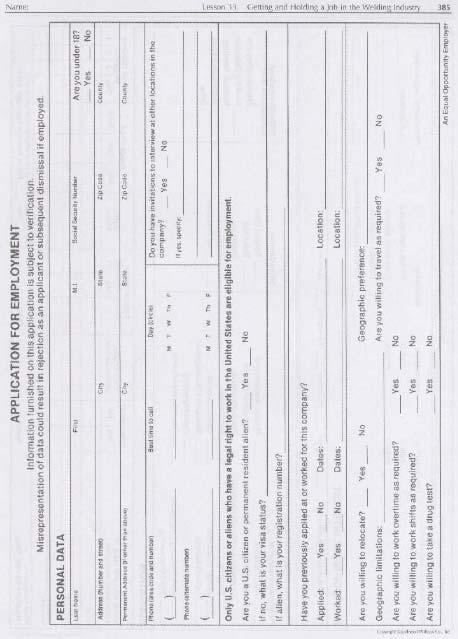 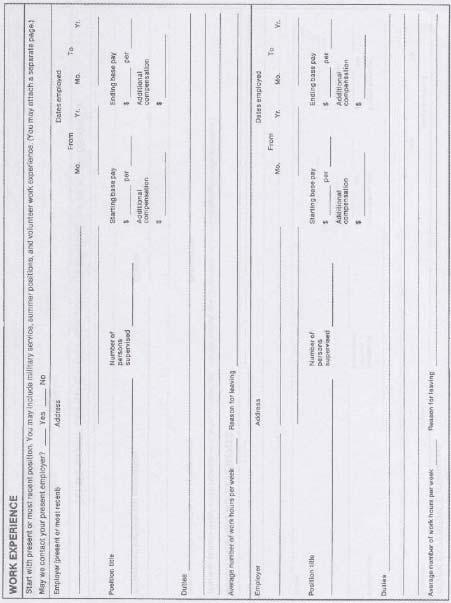 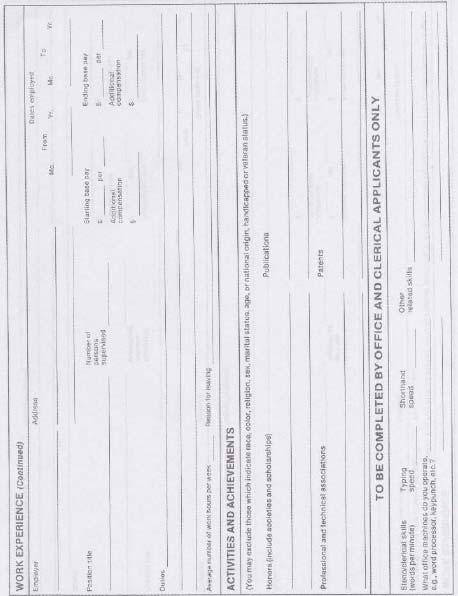 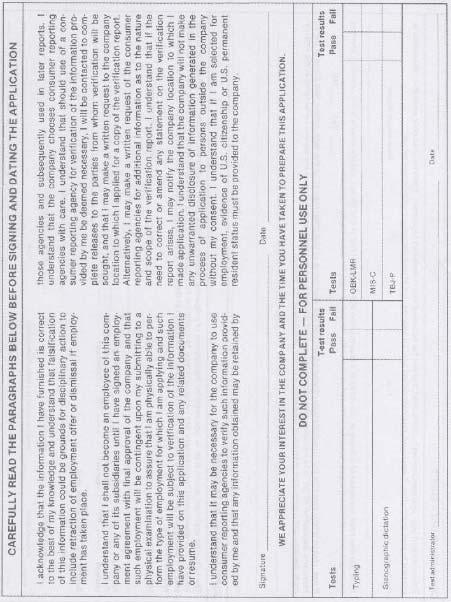 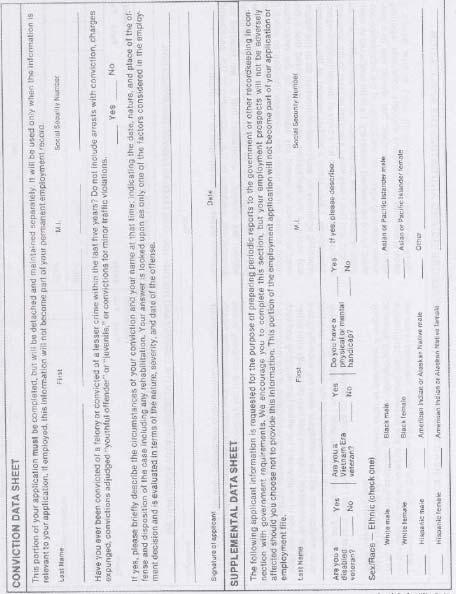 